I. Guide to the Individual Benchmark SpecificationsContent specific guidelines are given in the Individual Benchmark Specifications for each course.  The Specifications contains specific information about the alignment of items with the Florida Standards.   It identifies the manner in which each benchmark is assessed, provides content limits and stimulus attributes for each benchmark, and gives specific information about content, item types, and response attributes.  Benchmark Classification SystemEach Career and Technical Education course has its own set of course standards. The benchmarks are organized numerically, with two numbers separated by a decimal point. The first number is the standard number, and the second number is the benchmark number. You will see these numbers on the Item Specifications for each course.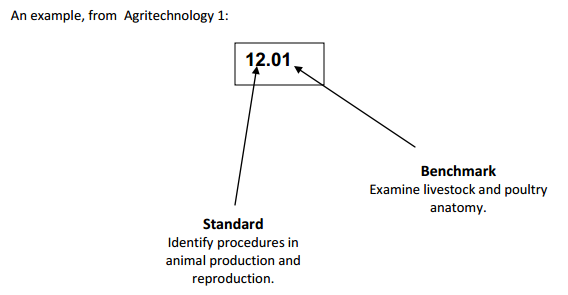 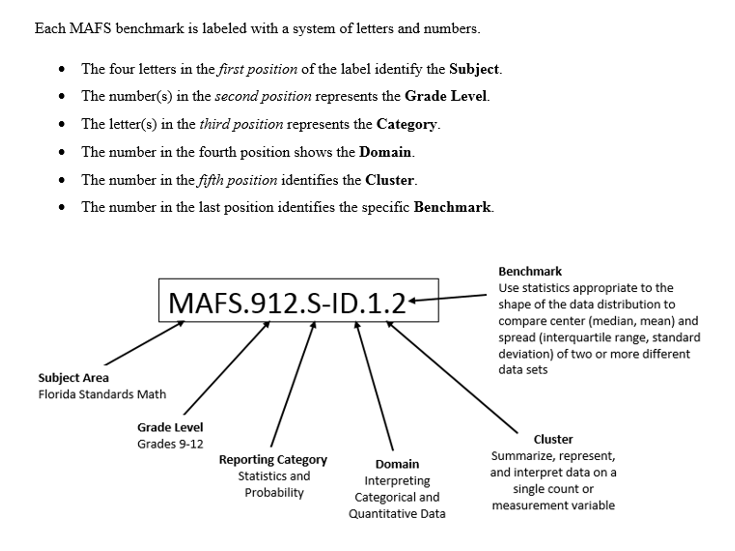 Definitions of Benchmark SpecificationsThe Individual Benchmark Specifications provides standard-specific guidance for assessment item development for CFAC item banks.  For each benchmark assessed, the following information is provided.II. Individual Benchmark SpecificationsReporting Categoryis a grouping of related benchmarks that can be used to summarize and report achievement.Standardrefers to the standard statement presented in the Florida Standards.Benchmarkrefers to the benchmark statement presented in the standard statement in the Florida Standards.  In some cases, two or more related benchmarks are grouped together because the assessment of one benchmark addresses another benchmark.  Such groupings are indicated in the Also Assesses statement.Item TypesCognitiveComplexityare used to assess the benchmark or group of benchmark.ideal level at which item should be assessed.Benchmark Clarificationsexplain how achievement of the benchmark will be demonstrated by students.  In other words, the clarification statements explain what the student will do when responding to questions.Content Limitsdefine the range of content knowledge and that should be assessed in the items for the benchmark.Stimulus Attributesdefine the types of stimulus materials that should be used in the items, including the appropriate use of graphic materials and item context or content.Response Attributesdefine the characteristics of the answers that a student must choose or provide.Sample Itemsare provided for each type of question assessed.  The correct answer for all sample items is provided. Benchmark Number01.01Standard Develop and apply keyboarding skills utilizing current technology. BenchmarkDemonstrate proper keyboarding techniques using correct ergonomic habits.Also Assesses1.03Knowledge/ Performance/ BothBothItem TypesSelected Response, Performance TaskCognitive Complexity ModerateBenchmark ClarificationThe student will use proper body posture and typing technique using home row keys and reach zones.Content LimitsLimited to a QWERTY keyboard layout using a desktop or laptop. Should not use a tablet, mobile device, or touchscreen. Stimulus AttributesMay include diagrams, illustrations, charts, and documents.Response AttributesNone specifiedSample ItemUsing correct body position and keyboarding techniques, place your fingers on the home row keys and type the paragraph below without looking down at the keyboard.“There are many word processing applications in the market today.  All users should test them before buying one. Users should compare the software and choose the one that best fits their needs. By testing each software, you will be able to find the features needed for projects, and ultimately, make an informed decision on the word processing software that is right for you.”4 Point Rubric:4 PointsStudent correctly demonstrated the proper hand position Keyboard was centered and at edge of the deskStudent’s feet are flat on the floorPalms of hands were not touching the keyboard or deskStudent was sitting up straight using the chair’s backrest3 PointsOnly 4 items above were demonstrated2 PointsOnly 2-3 items above were demonstrated1 PointOnly 1 item above was demonstrated0 PointsStudent did not complete the assignment or did not demonstrate any item above*Note:  Teacher should observe student while keying.Benchmark Number01.02StandardDevelop and apply keyboarding skills utilizing current technology. BenchmarkDemonstrate safety and respect for all tools, equipment, and materials in total lab.Also Assesses1.01Knowledge/ Performance/ BothKnowledgeItem TypesSelected Response Cognitive Complexity Low, ModerateBenchmark ClarificationThe student will use classroom computer and equipment while maintaining a respectful and safe environment.Content LimitsLimited to using a desktop or laptop computer keyboard illustration; not a tablet or mobile device, nor a touchscreen. Only PC components should be considered. Stimulus AttributesIllustrations and diagrams may be used. Response AttributesNone specifiedSample ItemWhat document is used to inform students and staff concerning the safe and proper use of computers?A. Acceptable Use PolicyB. Media Release FormC. Parent/Teacher Contract D. SyllabusCorrect Answer: ABenchmark Number01.03StandardDevelop and apply keyboarding skills utilizing current technology. BenchmarkDemonstrate proper techniques for keyboarding while keeping fingers on home row keys.Also Assesses1.01Knowledge/ Performance/ BothPerformanceItem TypesPerformance TaskCognitive Complexity ModerateBenchmark ClarificationThe student will use proper ergonomics and typing technique using home row keys and reach zones.Content LimitsLimited to a QWERTY keyboard layout using a desktop or laptop. Should not use a tablet, mobile device, or touchscreen.Stimulus AttributesImages, diagrams, and documents may be used.Response AttributesNone SpecifiedSample ItemOpen a blank document in a word-processing application. Place your fingers on the home row keys then key the following line of text using proper keyboarding technique:The quick brown fox jumps over the lazy dog.4 Point Rubric:4 PointsStudent correctly demonstrated the proper hand technique.Student used correct finger strokes per key.Student did not look down at keyboard.3 PointsStudent made 1-2 error while keying the line. 2 PointsStudent made 3 errors while keying the line above. 1 PointStudent made 4 or more errors while keying the line above.0 PointsStudent did not complete the assignment or did not use correct hand techniques.*Note:  Teacher should observe students while keyboarding.Benchmark Number02.02StandardDevelop and apply word processing skills utilizing current technology. BenchmarkDemonstrate ability to use and recognize the word-processing window including menus, toolbars, dialog boxes and commands.Also Assesses02.03     02.05   2.11    2.1202.06     02.07   2.14    2.1502.08     02.10Knowledge/ Performance/ BothBothItem TypesSelected Response, Performance TaskCognitive Complexity Low, ModerateBenchmark ClarificationThe student will be able to identify visual aspects of a word processing window including, but not limited to, menus, toolbars, dialog boxes, and commands.Content LimitsLimited to aspects of word processing windows that are found in most versions of word processing programs.Stimulus AttributesImages and screenshots may be used.Response AttributesNone SpecifiedSample ItemWhich toolbar contains the commands most often used, such as Save, Undo, and Redo?A. Access ScreenB. Quick Access ToolbarC. RibbonD. ToolbarCorrect Answer: BBenchmark Number02.05StandardDevelop and apply word processing skills utilizing current technology. BenchmarkUtilize the Undo and Redo commandsAlso Assesses2.02Knowledge/ Performance/ BothPerformanceItem TypesPerformance TaskCognitive Complexity Moderate, HighBenchmark ClarificationThe student will be able to use the undo and redo command buttons to reverse actions.Content LimitsLimited to aspects of word processing windows that are found in most word processing programs.Stimulus AttributesA document containing several paragraphs should be used. Document files, images and screenshots may be used.Response AttributesThe student may use the command or keyboard shortcut (CTRL+Z).Sample ItemUsing Microsoft Word, open the document specified by the instructor (or have document already opened for student to use). 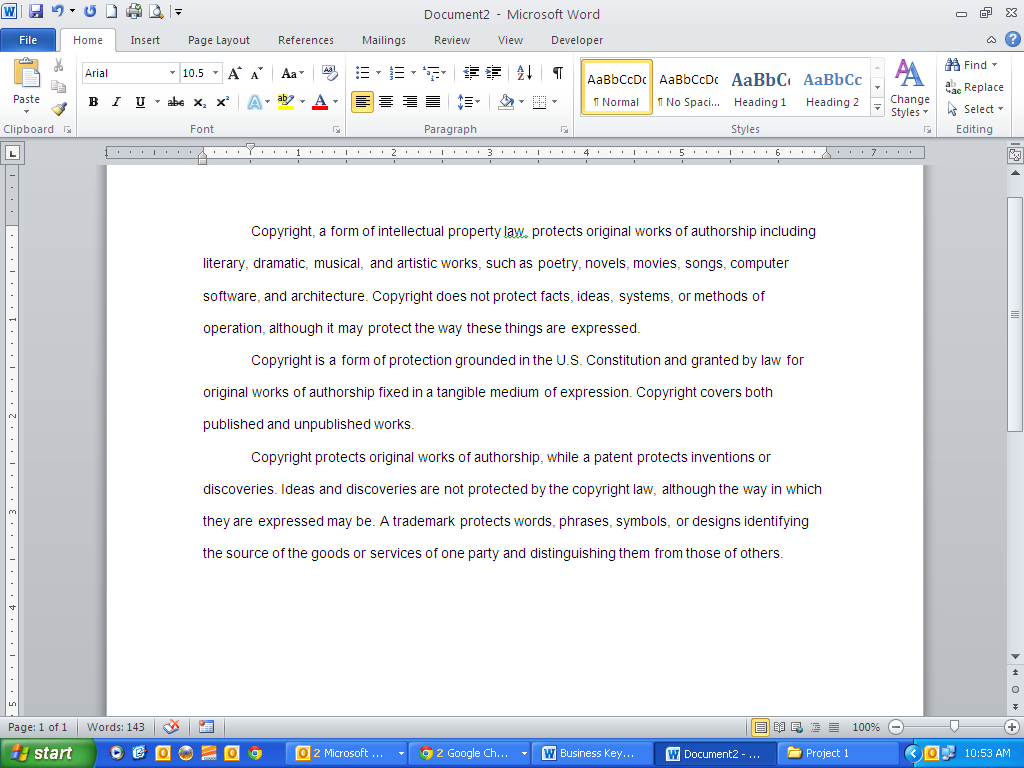 Positition the insertion point at the beginning of the second paragraph. Click and drag until the entire paragraph is selected.  Press the delete key to delete the selection.  After realizing that the wrong paragraph was deleted, click on the appropriate command in order to reverse the last action. 4 Point Rubric:4 PointsStudent correctly demonstrated the technology skills required to select the paragraph and complete the task.Student opened the document specifiedStudent selected the paragraph specifiedStudent deleted the selected paragraphStudent reversed the last action by using the Undo command3 PointsOnly 3 items above were completed successfully 2 PointsOnly 2 items above were completed successfully 1 PointOnly 1 item above were completed successfully0 PointsStudent did not complete the task.*Note: teacher should observe the student while completing this task.**Document:  http://copyright.gov/help/faq/faq-general.htmlBenchmark Number02.07Standard02.0 Develop and apply word processing skills utilizing current technology. BenchmarkUnderstand the difference between Save and Save As.Also Assesses2.02, 2.06Knowledge/ Performance/ BothKnowledgeItem TypesSelected Response Cognitive Complexity LowBenchmark ClarificationThe student will be able to distinquish the difference between using "save" and "save as" to save a file.Content LimitsItems should be limited to Word Processing files.Stimulus AttributesDescribe the differences between the two processes or give a justification for using Save or Save As.Response AttributesNone SpecifiedSample ItemWhich command would be used in order to store a new version of a file over an older version with the same file name?savesave asstorestore asCorrect Answer: BBenchmark Number02.08Standard02.0 Develop and apply word processing skills utilizing current technology. BenchmarkUtilize Print Preview and demonstrate printing capabilities.Also Assesses2.02Knowledge/ Performance/ BothPerformanceItem TypesPerformance TaskCognitive Complexity Moderate, HighBenchmark ClarificationThe student will be able to utilize print preview to view the document.The student will use backstage view to demonstrate printing capabilites such as choosing a specific printer, print specific pages, and number of copies.Content LimitsNone SpecifiedStimulus AttributesA word-processing document containing 5 pages or more should be used.Response AttributesLimited to Microsoft Word. Sample ItemUsing Microsoft Word, open the document specified by the instructor (or have a document with 9 pages or more open for student to use). Use backstage view to print 2 copies of only page numbers 5, 7, and 9.4 Point Rubric:4 PointsStudent demonstrated the ability to complete the task correctly.Student used backstage view.Student printed the correct number of copies.Student printed the correct page numbers. 3 PointsOnly 3 items above were completed successfully.2 PointsOnly 2 items above were completed successfully. 1 PointOnly 1 item above was completed successfully.0 PointsStudent did not demonstrate the technology skills necessary to complete the task or none of the items above were completed.Benchmark Number02.09Standard02.0 Develop and apply word processing skills utilizing current technology. BenchmarkIdentify methods of moving the insertion point, i.e. short cut keys, arrow keys, backspace, and delete.Also Assesses2.02Knowledge/ Performance/ BothKnowledgeItem TypesSelected ResponseCognitive Complexity LowBenchmark ClarificationThe student will be able to describe the keystrokes used to move the insertion point in a word processing document such as Home, Ctrl+Home, End, Ctrl+End, Page Up, Page Down, and the difference between backspace and delete.Content LimitsIn order to accomodate the use of Macs in the classroom (no backspace key) this should be limited to the delete key, arrow keys, and short cut keys.  The distinction should also be made between using the Control key on Macs and right clicking on a PC.Stimulus AttributesNone SpecifiedResponse AttributesNone SpecifiedSample ItemWhat is the keyboard shortcut (command) to move the insertion point to the beginning of a document?A. ctrl + homeB. endC. homeD. shift + up arrowCorrect Answer: ABenchmark Number02.10Standard02.0 Develop and apply word processing skills utilizing current technology. BenchmarkUnderstand different views of document and using the zoom function.Also Assesses2.02Knowledge/ Performance/ BothKnowledge Item TypesSelected ResponseCognitive Complexity Low, Moderate Benchmark ClarificationThe student will develop and apply word processing skills, understanding different views of a document and using the zoom function.Content LimitsLimited to aspects of the view ribbon/windows that are found in most word processing programs such as the Zoom comman, 100%, One Page, Two Pages, Print Layout, and Web Layout.Stimulus AttributesImages and screenshots may be used.Response AttributesNone SpecifiedSample ItemWhich view is optimal to make an entire page visible in a window?A. 100%B. 200%C. one pageD. two pagesCorrect Answer: CBenchmark Number02.12Standard02.0 Develop and apply word processing skills utilizing current technology. BenchmarkUse spell/grammar check and thesaurus programs properly.Also Assesses2.02Knowledge/ Performance/ BothPerformanceItem TypesPerformance TaskCognitive Complexity ModerateBenchmark ClarificationThe student will be able to use spell/grammar check and thesaurus programs effectively.Content LimitsLimited to a one-page report with five paragraphs.Stimulus AttributesThe student must use Spelling and Grammar and the Thesaurus feature to make changes.Response AttributesResponses should demonstrate a knowledge of the possible problems associated with spell and grammar check.  The student must be able to choose the correct replacement word and/or explain why one replacement or correction is the best one for the example.Sample ItemUsing a word-processing application, key the following line of text:“Dan was excited to sit behind the screen and play the new video game for the first time.”Next, use the Thesaurs to replace the word excited to another word with a similar meaning.4 Point Rubric:4 PointsStudent demonstrated the ability to complete the task correctly.Student selected the specified word to replaceStudent used the Review Tab,  right-click feature, or  Alt+click  to replace the desired word with a synonymStudent replaced the desired word with a synonym2 PointsOnly 3 items above were completed successfully 2 PointsOnly 2 items above was completed successfully1 PointOnly 1 item above was completed successfully0 PointsStudent did not demonstrate the technology skills necessary to complete the task or none of the items above were completed*Note: Teacher should observe the student while completing this task in order to ensure that the thesaurus was used.Benchmark Number02.13Standard02.0  Develop and apply word processing skills utilizing current technology.BenchmarkSelect and replace text: insert/overwrite modes.Also Assesses2.14Knowledge/ Performance/ BothPerformanceItem TypesPerformance TaskCognitive Complexity Moderate Benchmark ClarificationThe student will be able to develop and apply word processing skills; select and replace text while insert/overwrite mode.Content LimitsLimited to a 2 row/column table with numeric data.Stimulus AttributesNone SpecifiedResponse AttributesNone SpecifiedSample ItemUsing a word-processing software, turn on overwrite mode and change the numeric data in the table below to Boys 12 and Girls 9.4 Point Rubric:4 PointsStudent demonstrated the ability to complete the task correctly.Student pressed the insert key to turn overwrite mode on.Student used the overwrite feature while keying the correct numeric amount specified in the girls column.Student used the overwrite feature while keying the correct numeric amount specified in the boys column.3 PointsOnly 3 items above were completed successfully. 2 PointsOnly 2 items above were completed successfully. 1 PointsOnly 1 item above was completed successfully. 0 PointsStudent did not use the overwrite feature to replace text. Student did not demonstrate the technology skills necessary to complete the task or none of the items above were completed. Note:  Teacher should observe student while completing this task to make sure the overwrite feature was used.Benchmark Number02.14Standard02.0 Develop and apply word processing skills utilizing current technology. BenchmarkMove text in a document using the copying/cutting/pasting text commands.Also Assesses2.13Knowledge/ Performance/ BothPerformanceItem TypesPerformance TaskCognitive Complexity Moderate Benchmark ClarificationThe student will be able to develop and apply word processing skills moving text in a document using the copying/cutting/pasting text commands.Content LimitsLimited to a one-page report with five paragraphs.Stimulus AttributesDocuments, images and screenshots may be used.Response AttributesThe student must use the command or keyboard shortcut (CTRL+X and CTRL+V)Sample ItemUsing a word processing application, open the document specified by the instructor (or have document already opened for student to use).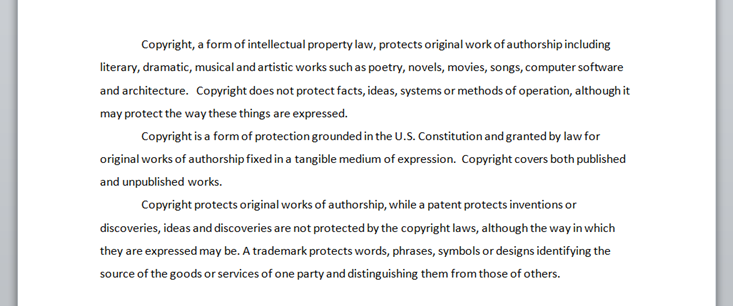 Position the insertion point at the beginning of the second paragraph. Select the entire paragraph, cut and paste as the first paragraph of the document using command keys (Keyboard shortcuts).4 Point Rubric:4 PointsStudent demonstrated the ability to complete the task correctly.Student used the specified document to complete the task.Student selected the specified paragraph to move.Student used the cut command.Student used the paste command to move the sentence to the specified location.3 PointsOnly 3 items above were completed successfully.2 PointsOnly 2 items above were completed successfully.1 PointsOnly 1 item above was completed successfully. 0 PointsStudent did not use the cut and paste commands to move the sentence. Student did not demonstrate knowledge of the technology skills needed to complete the task or none of the items above were completed. Note:  Teacher should observe student while completing this task to make sure the cut and paste commands were used.Benchmark Number02.15Standard02.0 Develop and apply word processing skills utilizing current technology. BenchmarkFormat text by changing the font, font style, size, color, and effects.Also Assesses2.02Knowledge/ Performance/ BothPerformanceItem TypesPerformance TaskCognitive Complexity Moderate, HighBenchmark ClarificationThe student will be able to alter the text in a word processing program by changing the font, font style (bold, italic, underlined), size, color, and effects.Content LimitsNone SpecifiedStimulus AttributesDocuments, images, and screenshots may be used.Response AttributesNone SpecifiedSample ItemUsing Microsoft Word, open the document specified by the instructor (or have document already opened for student to use).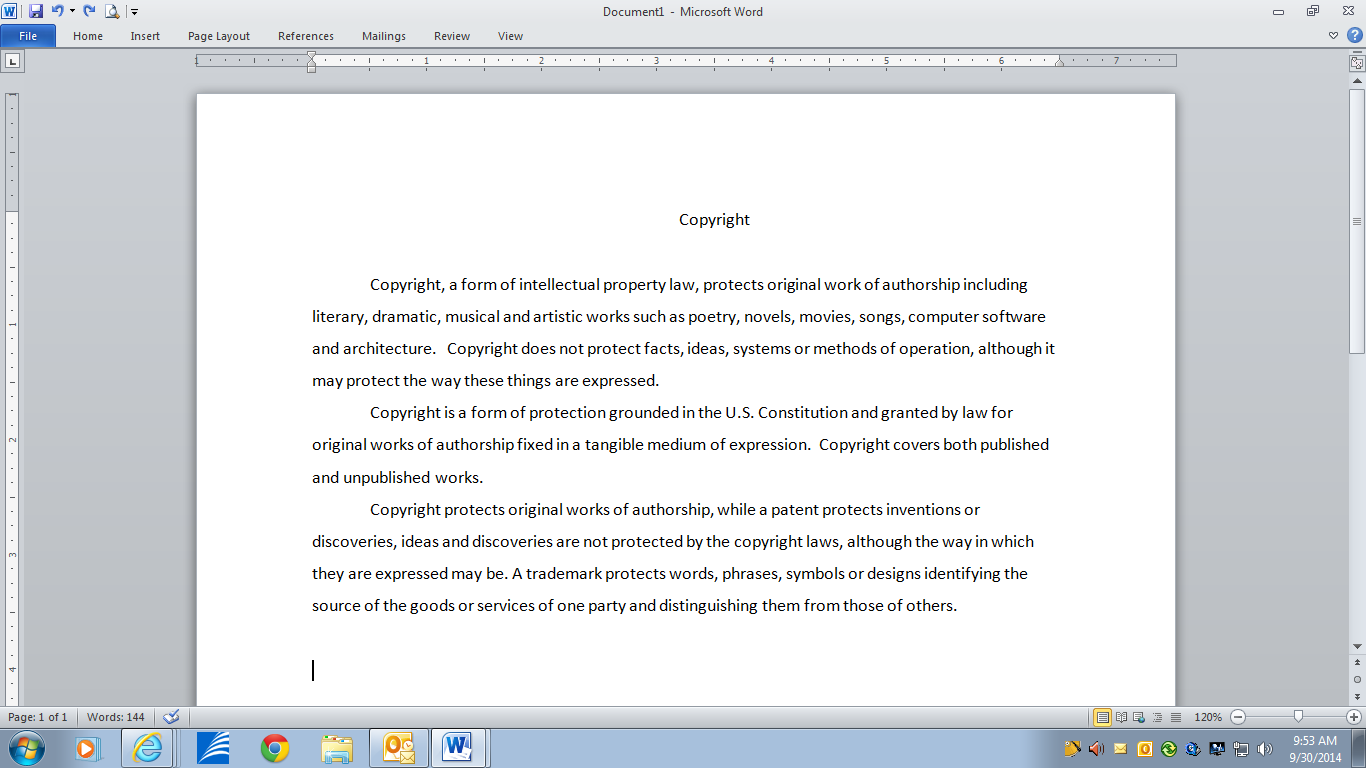 Select the document title. Change the font to 12 points, in a red bold and underlined. 4 Point Rubric:4 PointsStudent demonstrated the ability to complete the task correctly.Student selected the text specifiedStudent changed the specified text to size 12 pointsStudent changed the specified text color to redStudent changed the specified text is boldStudent changed the specified text to be underlined3 PointsOnly 3 items above were completed successfully 2 PointsOnly 2 items above were completed successfully1 PointsOnly 1 item above was completed successfully0 PointsStudent did not demonstrate the technology skills necessary to complete the task or none of the items above were completed successfully.Benchmark Number03.03Standard03.0 Develop and apply electronic presentation skills utilizing current technology. BenchmarkIdentify menus and toolbars of presentation software and their function.Also AssessesNot ApplicableKnowledge/ Performance/ BothKnowlege Item TypesSelected ResponseCognitive Complexity Low, Moderate Benchmark ClarificationThe student will be able to identify visual aspects of a presentation software window including, but not limited to the following tabs: Home, Insert, Design, Animations, Transitions, and Slide Show.Content LimitsLimited to aspects of Presentation windows that are found in most Presentation software.Stimulus AttributesImages and screenshots may be used.Response AttributesNone SpecifiedSample ItemWhich button should be used to add a slide to a presentation?A. edit slideB. new slideC. slide layoutD. title slideCorrect Answer: BBenchmark Number03.04StandardDevelop and apply electronic presentation skills utilizing current technology. BenchmarkSelect design layout, background, template and color scheme.Also Assesses3.03Knowledge/ Performance/ BothBothItem TypesSelected Response, Performance TaskCognitive Complexity Low, Moderate, High Benchmark ClarificationThe student will be able to choose a design layout, background, template, and color scheme for a presentation; choices should reflect the intent of the presentation.Content LimitsContent should be presented in full color to help in the decision making process.Stimulus AttributesImages and screenshots may be used.Response AttributesNone SpecifiedSample ItemYou have been asked to create a PowerPoint presentation using only your school colors. In order to set up a slide with specific colors, which tool should be used?A. add colorB. color schemeC. page layoutD. shape colorCorrect Answer: BBenchmark Number03.05Standard03.0 Develop and apply electronic presentation skills utilizing current technology. BenchmarkFormat text and graphics.Also Assesses3.03Knowledge/ Performance/ BothPerformanceItem TypesPerformance TaskCognitive Complexity Moderate, High Benchmark ClarificationThe student will be able to identify possible problems with graphic design within a presentation when given specific examples.Content LimitsDirectly manipulating graphics would be difficult to do in a testing situaion.  In the absence of that ability content should be limited to examples of graphic design in the context of a presentation.Stimulus AttributesImages, screenshots, data files and visual examples may be used.Response AttributesNone SpecifiedSample ItemUsing Microsft PowerPoint, open the presentation specified by the insturctor (or have the presentation already open for student use). 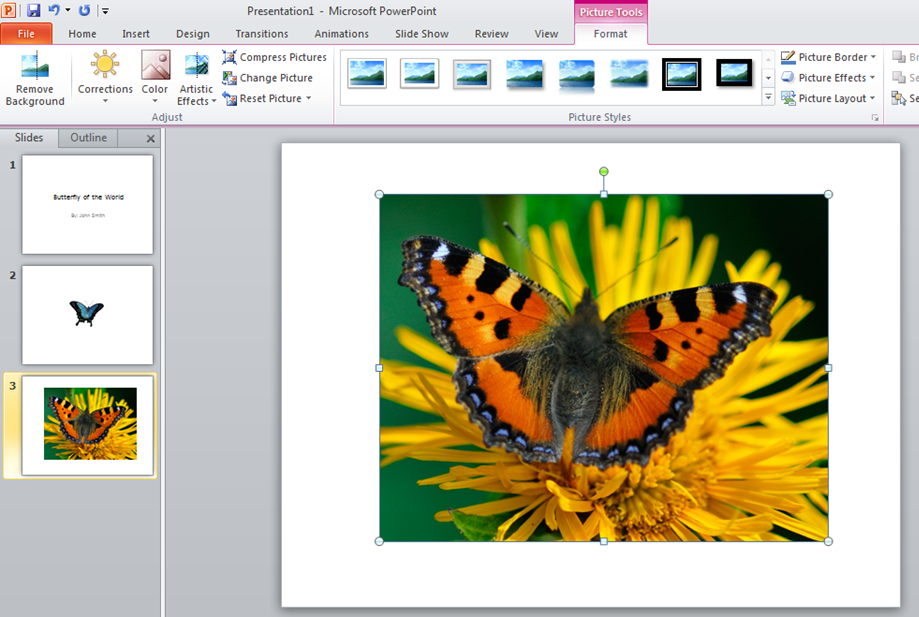 On slide 3 of the presentation, using the remove background feature remove the backgorund of the image leaving only the butterfly. 4 Point Rubric:4 PointsStudent demonstrated the ability to complete the task correctly.Student used the correct presentation and slide to complete the task.Student used the remove background featureStudent removed the background leaving only the image specified.3 PointsOnly 3 items above were completed successfully.2 PointsOnly 2 items above were completed successfully 1 PointsOnly 1 item above was completed successfully0 PointsStudent did not demonstrate the technology skills necessary to complete the task or none of the items above were completed successfully.Benchmark Number03.07Standard03.0 Develop and apply electronic presentation skills utilizing current technology. BenchmarkSelect order of frames.Also Assesses3.02, 3.05Knowledge/ Performance/ BothBothItem TypesSelected Response, PerformanceCognitive Complexity Low, Moderate Benchmark ClarificationThe student will be able to correctly order slides in a slide show.Content LimitsLimited to presentation software.Stimulus AttributesA presentation with several slides should be used. Images and screenshots may be used.Response AttributesThe student may be asked to organize the slides in the correct order by re-arranging them.Sample ItemWhich view would be optimal to re-arrange the order of slides in a presentation?A. Backstage ViewB. Normal ViewC. Presentation ViewD. Slide Sorter ViewCorrect Answer: DBenchmark Number04.01Standard04.0 Identify and understand computer hardware. BenchmarkDefine and identify the parts and functions of a computer.Also Assesses1.02, 4.02Knowledge/ Performance/ BothKnowledgeItem TypesSelected ResponseCognitive Complexity Low Benchmark ClarificationThe student will be able to identify a computer part such as CPU, monitor, keyboard, mouse, speakers, hard drive and printer, and also define it's function when given a visual representation of the part.Content LimitsOnly PC components should be considered.Stimulus AttributesImages and diagrams may be used.Response AttributesNone SpecifiedSample ItemWhich part of the computer stores information such as programs and files?A. hard diskB. memory cardC. optical diskD. thumb driveCorrect Answer: ABenchmark Number05.02Standard05.0 Perform activities using the World Wide WebBenchmarkIntroduce basic Internet vocabulary.Also Assesses5.01, 5.03Knowledge/ Performance/ BothKnowledgeItem TypesSelected ResponseCognitive ComplexityLow Benchmark ClarificationThe student will be able to recognize and define basic internet vocabulary such as Internet, World Wide Web, web browser, uniform resource locator (URL), Internet service provider (ISP), electronic mail (e-mail), and spam .Content LimitsContent should be limited to basic internet vocabulary.Stimulus AttributesVocabulary word or a definition may be used.Response AttributesThe student will need to match the vocabulary word with the definition.Sample ItemWhat does it mean to 'download' a file?A. erase the file  B. open it up in a browser C. save it to your computer D. send it to someone elseCorrect Answer: CBenchmark Number05.03Standard05.0 Perform activities using the World Wide Web BenchmarkFamiliarize students with browser window.Also Assesses5.02Knowledge/ Performance/ BothKnowledgeItem TypesSelected ResponseCognitive Complexity Low, ModerateBenchmark ClarificationThe student will be able to identify aspects of a browser window including, but not limited to, title bar, address bar, navigation toolbar,  and status bar.Content LimitsContent should be limited to menus, buttons, and toolbars that are easily recognizable and common accross different browsers such as Firefox, Internet Explorer, and Google Chrome.Stimulus AttributesImages and screenshots may be used.Response AttributesNone SpecifiedSample ItemWhat is the page that appears when a browser is initially opened?A. first pageB. home pageC. initial pageD. start pageCorrect Answer: BBenchmark Number05.05Standard05.0 Perform activities using the World Wide WebBenchmarkUnderstand Net addresses.Also Assesses5.01, 5.02, 5.03(K)nowledge (P)erformance or (B)othKnowledgeItem TypesSelected ResponseCognitive Complexity Low, Moderate Benchmark ClarificationThe student will be able to understand the different parts of an internet address and be able to make distinctions between them; discern information about a website based solely on its net address.Content LimitsLimited to Net addresses originating in the United States.Stimulus AttributesAuthentic website addresses should be used.Response AttributesNone SpecifiedSample ItemWhich website address is most likely to be associated with a charity organization?A.  www.ussenate.govB.  www.helpinghands.orgC.  www.imatreehugger.comD.  www.makingmoney.comCorrect Answer: B